О повышении квалификации администраторов 3D-кинозалов, директоров МФКЦ, киномеханиковУважаемые коллеги!КАУ «Алтайский государственный Дом народного творчества»                               с 21 по 24 октября 2019 года проводит курсы повышения квалификации для администраторов 3D-кинозалов, директоров многофункциональных культурно-досуговых центров, киномехаников цифрового показа по теме «Техника и современные технологии работы 3D кинотеатров в учреждениях культуры». Программа курсов повышения квалификации по очно-заочной форме обучения включает в себя темы: особенности функционирования современных кинотеатров, дистрибуция фильмов, обслуживание современного кинотеатрального оборудования, эффективные методы продвижения услуг, работа с дистрибьюторами, отчетность кинотеатров.Регистрация участников курсов будет проходить 21 октября 2019 г.                     с  9.00 до 10.30 часов по адресу: г. Барнаул, ул. Крупской, 97 - фойе кинотеатра «Премьера». Начало занятий  21 октября 2019 г. в 10.30 часов.По итогам обучения слушателям выдается удостоверение государственного образца о повышении квалификации в объеме 72 часов.Подтвердить свое участие в обучении просим до 19 октября 2019 г.                      по тел. (83852) 62-80-54 (Анастасия Юрьевна Баклага, менеджер отдела кино).За слушателями сохраняется средняя месячная заработная плата. 	Командировочные расходы и оплата проживания в гостинице осуществляется за счет направляющей стороны.МИНИСТЕРСТВО КУЛЬТУРЫАЛТАЙСКОГО КРАЯКРАЕВОЕ  АВТОНОМНОЕ УЧРЕЖДЕНИЕ «АЛТАЙСКИЙ ГОСУДАРСТВЕННЫЙ ДОМ НАРОДНОГО ТВОРЧЕСТВА» (КАУ АГДНТ)ул. Ползунова, 41, г. Барнаул,  656043,тел./факс (3852)  62 83 31,e-mail: cntd@mail.ruМИНИСТЕРСТВО КУЛЬТУРЫАЛТАЙСКОГО КРАЯКРАЕВОЕ  АВТОНОМНОЕ УЧРЕЖДЕНИЕ «АЛТАЙСКИЙ ГОСУДАРСТВЕННЫЙ ДОМ НАРОДНОГО ТВОРЧЕСТВА» (КАУ АГДНТ)ул. Ползунова, 41, г. Барнаул,  656043,тел./факс (3852)  62 83 31,e-mail: cntd@mail.ruМИНИСТЕРСТВО КУЛЬТУРЫАЛТАЙСКОГО КРАЯКРАЕВОЕ  АВТОНОМНОЕ УЧРЕЖДЕНИЕ «АЛТАЙСКИЙ ГОСУДАРСТВЕННЫЙ ДОМ НАРОДНОГО ТВОРЧЕСТВА» (КАУ АГДНТ)ул. Ползунова, 41, г. Барнаул,  656043,тел./факс (3852)  62 83 31,e-mail: cntd@mail.ruРуководителям органов культурырайонов и городов краяРуководителям многофункциональныхкультурных центров        16.10.2019 г.№62Директор  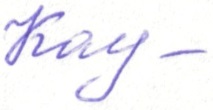 Е.В. Карпова